Звітвикладача Винограденко Е.В. про виконання навчального навантаження з 15.11. 2021 року по 20.11. 2021 рокуДодаток :  Скріншот  № 1   Завдання  на  заняття  з  дисципліни СЗіВП  Т 5.1 (141 взвод)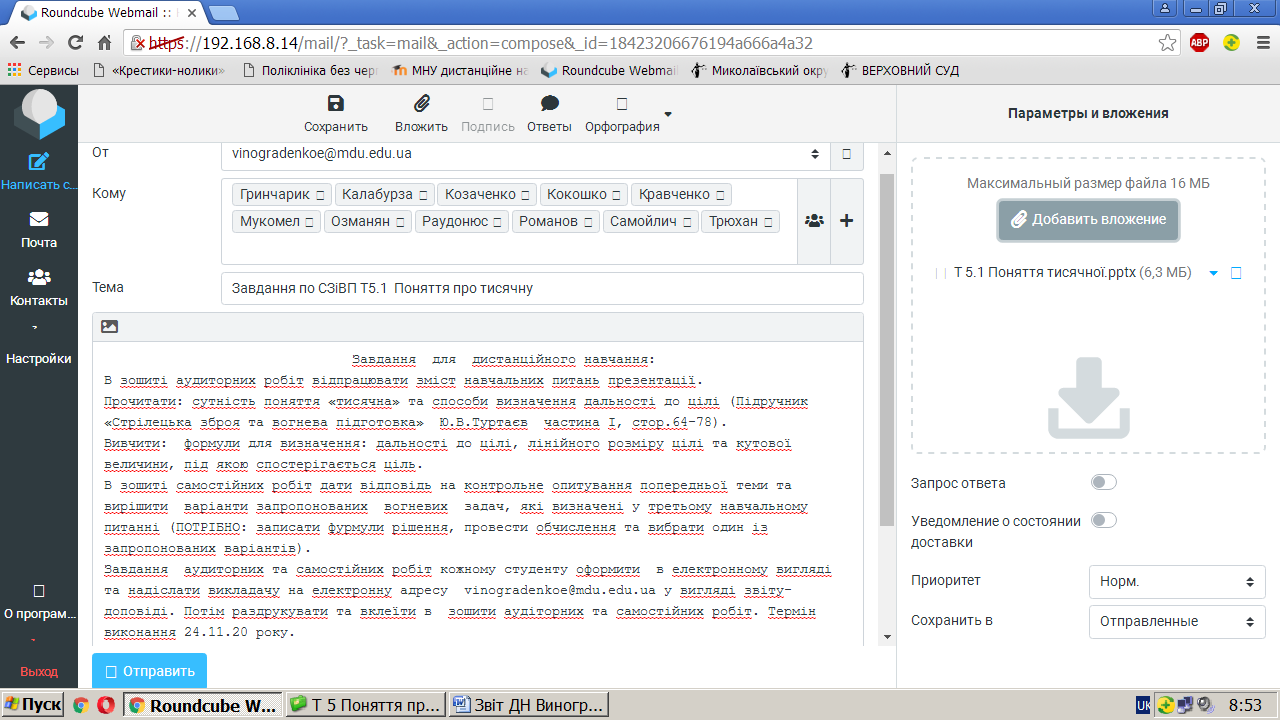 Скріншот  № 2   Завдання  на  заняття  з  дисципліни СЗіВП  Т 5.1 (121 взвод)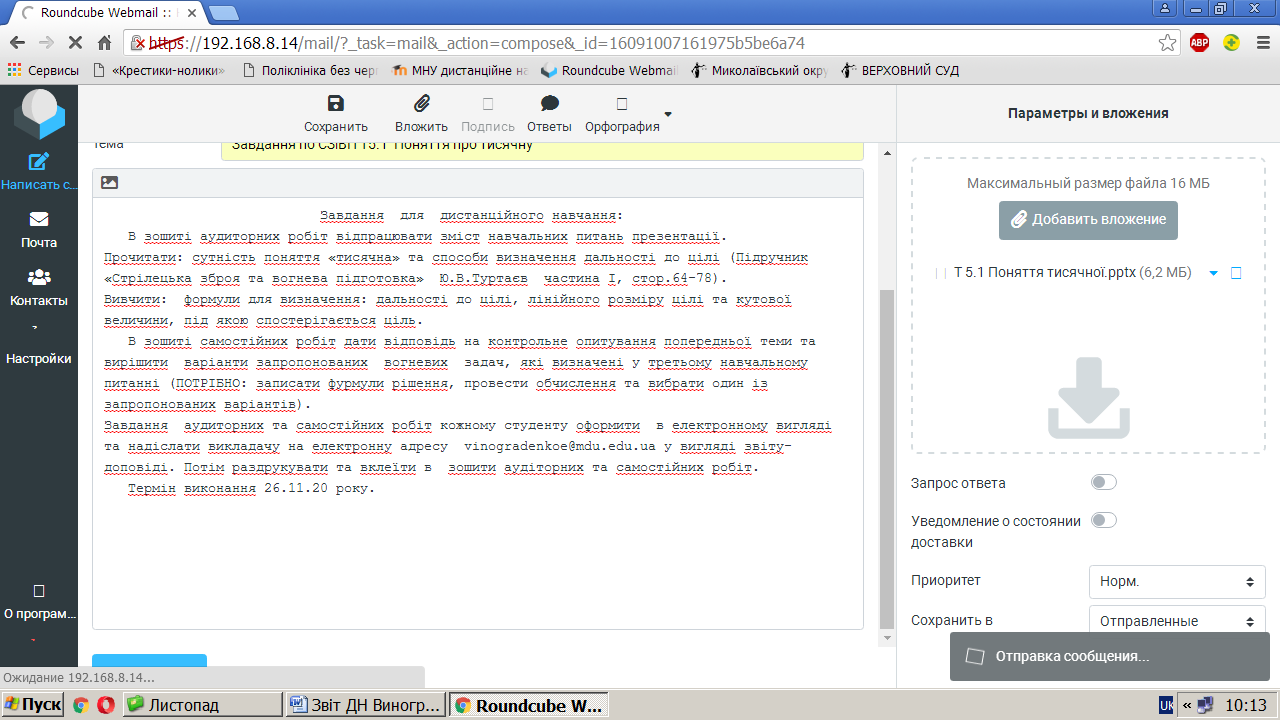 Скріншот  № 3   Завдання  на  заняття  з  дисципліни СЗіВП  КПЗ Т 3.2 (131 взвод)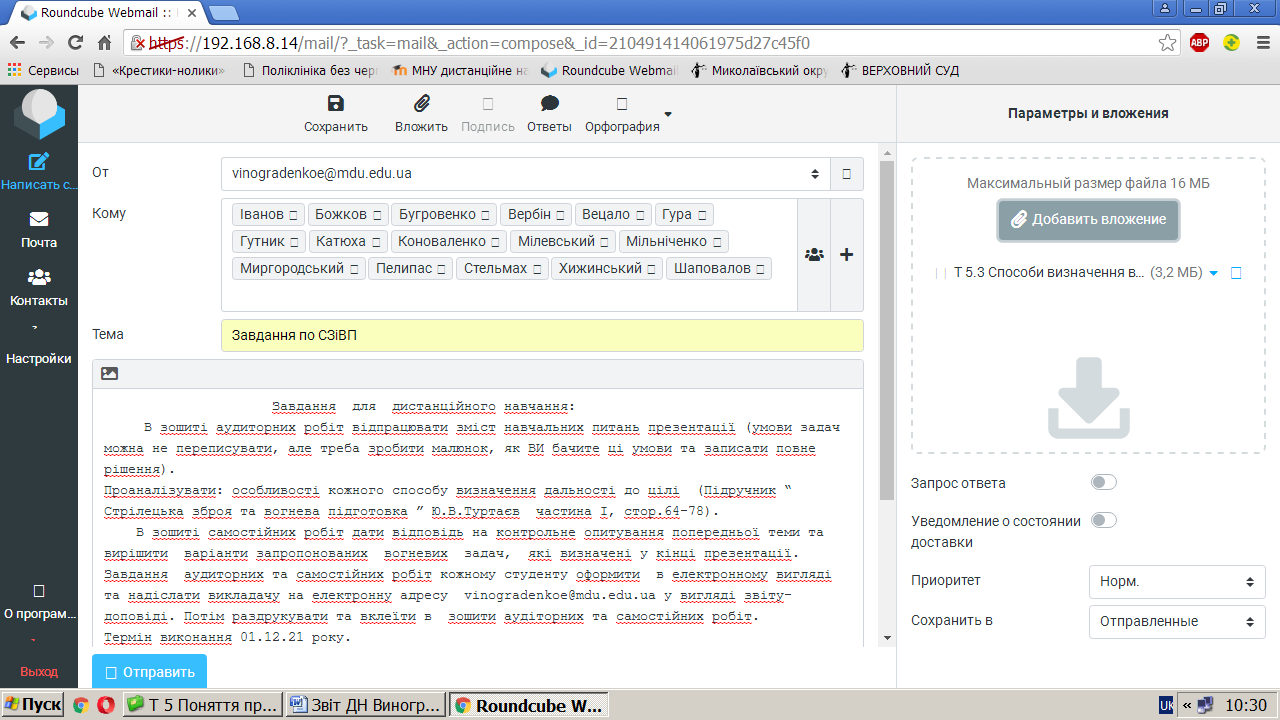 Скріншот  № 4   Завдання  на  заняття  з  дисципліни  Тактика  Т 1.5(141 взвод) 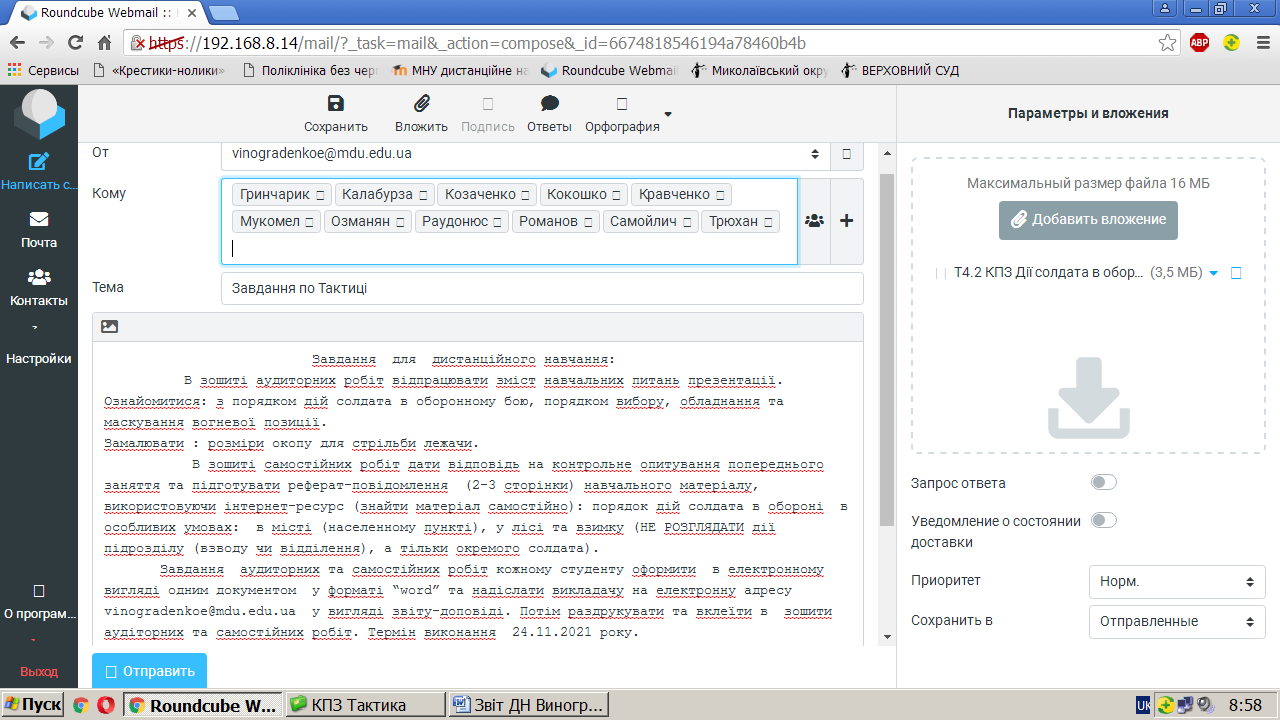 ВикладачНазва  дисциплін№ групаЛекціїЛекціїЛекціїПрактичніПрактичніПрактичніВикладачНазва  дисциплін№ групаЗапланованоВиконанододатокЗапланованоВиконаноДодатокВинограденко Е.В.1.Стрілецька зброя та вогнева підготовка141 Т 5.1  17.11.21 початок  в  11:40Скріншот № 1Винограденко Е.В.1.Стрілецька зброя та вогнева підготовка121 Т 5.1  19.11.21 початок  в  11:40Скріншот № 2Винограденко Е.В.1.Стрілецька зброя та вогнева підготовка131КПЗ Т 3.2  20.11.21 початок  в  08:40Скріншот № 3 Винограденко Е.В.2.Тактика141Т 1.5  17.11.21 початок  в  14:10Скріншот № 4